Информацияо выполнении отраслевого соглашения по учреждениям отрасли образования муниципального образования Гулькевичский районНазвание территории Гулькевичская РТО Профсоюза РНО и науки РФ.Срок действия Соглашения - 2015-2017 годы.Заседание отраслевой комиссии по регулированию социально - трудовых отношений по итогам выполнения отраслевого соглашения за отчетный период - 21.07.2017 года протокол № 4.Раздел «Общие положения»Отраслевое соглашение по учреждениям отрасли образования муниципального образования Гулькевичский район на 2015 - 2017 годы заключено между управлением образованием муниципального образования и территориальной организацией Профсоюза Гулькевичского района и прошло уведомительную регистрацию в отделе трудовых отношений, охраны труда и взаимодействия с работодателями ГКУ КК ЦЗН Гулькевичского района».Соглашение заключено в соответствии с законодательством Российской. Федерации и является правовым актом, устанавливающим общие принципы регулирования социально-трудовых и связанных с ними экономических отношений, а также определяет условия оплаты труда, трудовые гарантии и льготы работников образования.Обязательства соглашения распространяются на всех работников ОУ (2204 чел.), применяются при заключении коллективных договоров в ОУ, трудовых договоров с работниками и при разрешении индивидуальных и коллективных трудовых споров.Контроль за выполнением соглашения осуществлялся сторонами соглашения, а также отделом трудовых отношений, охраны труда и взаимодействия с работодателями ГКУ КК «Центра занятости населения Гулькевичского района». Текущий контроль выполнения соглашения осуществлялся районной комиссией по регулированию социально-трудовых отношений, действующей согласно приказа начальника управления образования и утверждённого Положения. Итоги проверок рассматриваются на совместных заседаниях коллегии управления образования и президиума районной организации Профсоюза. За отчетный период изменений и дополнений в отраслевое Соглашение не было внесено, был сохранен достигнутый уровень гарантий для работников отрасли образования.Имеется  План  мероприятий по выполнению отраслевого Соглашения в виде таблицы. Раздел «Обязательства представителей сторон Соглашения»Представители сторон Соглашения обязуются участвовать в работе своих руководящих, совещательных органов, а также оказывать взаимные консультации (переговоры) по вопросам финансирования, обеспечения гарантий социально-трудовых прав работников и другим возникающим вопросам.Представители Профсоюза участвуют в аттестации педагогических и руководящих работников, в принятии решений о предоставлении к награждению работников отраслевыми и государственными наградами.Также обеспечивается учет мнения Профсоюза при разработке и принятии нормативных правовых актов, затрагивающих социально - трудовые, экономические и профессиональные интересы работников. К примеру, все изданные в образовательном учреждении нормативно-правовые акты, касающиеся работников, согласуются с председателями первичных профсоюзных организаций учреждений. Вопросы, связанные с реализацией социально-трудовых прав и интересов работников отрасли, на рассмотрение органов местного самоуправления по инициативе Профсоюза за отчетный период не выносились.Раздел «Развитие социального партнерства и участие профсоюзных органов  в управлении учреждениями»Социальные партнеры стремились строить свои взаимоотношения с учетом равноправия сторон, реальности и добровольности принятия на себя обязательств.По сложившейся практике дважды в год подводятся итоги выполнения коллективных договоров. Практически все положения районного Соглашения, коллективных договоров выполняются.При проведении всех комплексных проверок организационно-кадровый отдел управления образования совместно с президиумом районной организации Профсоюза изучает практику совместной работы администрации и профсоюзных комитетов по выполнению коллективных договоров. На заседаниях президиума районной организации Профсоюза рассматриваются вопросы о выполнении коллективных договоров в первичных профсоюзных организациях.Представители районной организации Профсоюза участвуют во всех действующих руководящих и совещательных органах. Председатель районной организации входит в общественный Совет при главе администрации, коллегии управления образования, аттестационной комиссии, многочисленных других комиссий и советов по вопросам оплаты труда, охраны труда, проведения летне-оздоровительной кампании и т.д. 	Отраслевой комиссией по регулированию социально-трудовых отношений за отчетный период  рассматривались следующие вопросы:Материальное стимулирование работы педагогов-наставников.Организация и проведение конкурсов профессионального мастерства для молодых специалистов на территории муниципалитета.Профессиональная переподготовка педагогических кадров.Аттестация рабочих мест в образовательных организациях.Осуществлялось изучение опыта и контроль состояния и эффективности коллективно-договорного регулирования социально-трудовых отношений в отрасли   путем выступления профсоюзных лидеров либо руководителей организаций на общих собраниях и совещаниях, проходивших совместно с представителями районной профсоюзной организации и управления образования. К примеру, МБ СОШ № 2    г.Гулькевичи после работы над новым коллективным договором ознакомил руководителей образовательных организаций и председателей Профсоюза с изменениями и дополнениями, которые были внесены.Контроль осуществляется путем проверок образовательных учреждений. Освещение итоговых результатов выполнения Соглашения, иных соглашений и коллективных договоров учреждений происходит   на официальных сайтах в сети Интернет.Учитывается уровень развития социального партнерства при оценке (рейтинге) деятельности образовательных организаций.При содействии органов местного самоуправления, осуществляется совместная деятельность по реализации молодежной политики, а именно организация работы по формированию и обучению резерва из числа молодежи на руководящие должности .Осуществляет работу Школа «Молодого руководителя», где в резерве из числа молодых педагогов на должность руководителя состоит 3 человека.На базе школ 2016-2017 учебном году работает 11 школ, 15 классов социально-педагогической направленности.В коллективные договоры образовательных учреждений внесены следующие обязательства:- по закреплению наставников за работниками из числа молодежи в первый год их работы в отрасли, установлению наставникам доплаты за проводимую работу;-предоставлению мер социальной поддержки работников из числа молодежи, впервые поступивших на работу, установление им надбавок к заработной плате;-обеспечению дополнительных гарантий и компенсаций работникам из числа молодежи, обучающихся в образовательных учреждениях.В районной организации Профсоюза создан банк данных молодых педагогических работников и молодых специалистов. Действует Совет молодых педагогических работников.  Все вышеперечисленные пункты рекомендованы к включению в коллективные договора. Образовательные организации, заключившие договора за отчетный период, данные пункты предусмотрели.          Советов молодых педагогов  района активно ведет свою работу, в июне были проведены внеочередные выборы председателя СМП в связи с увольнением предыдущего из отрасли образования. СМП района  совместно с райкомом профсоюза активизировали свою деятельность. СМП  оказывает помощь и  принимает участие практически во всех педагогических, физкультурно-оздоровительных мероприятиях проводимых на территории Гулькевичского района, а также налаживает межмуниципальное сотрудничество с соседними районами (участие в интеллектуальном конкурсе Что? Где? Когда? г. Краснодар,   в Форуме молодых педагогов,  проходившем в г. Геленджике,  «Регион -93»).  Раздел «Трудовые отношения»Случаев расторжение трудового договора с руководителем образовательного учреждения, являющегося членом Профсоюза, по основанию, предусмотренному пунктом 2 статьи 278 ТК РФ за отчетный период не было.	Соблюдается в образовательных организациях порядок хранения и использования персональных данных работников. Работодатели совместно с первичными профсоюзными организациями принимают локальные нормативные акты, регламентирующие защиту персональных данных работника. Обеспечивается право работников отрасли на защиту их персональных данных в соответствии со ст. 85-90 Трудового кодекса Российской Федерации, Федеральным законом от 27 июля 2006 года №152- ФЗ « О персональных данных».Раздел «Оплата труда и нормы труда»Размер средней заработной платы работников отрасли образования в первом полугодии 2017года, составил: 21446,88 рубля. Случаев задержки выплаты заработной платы, отпускных  не было.	Исполняется сохранение повышенной оплаты труда занятым на работах с вредными и (или) опасными и иными особыми условиями труда в случае, если в установленном порядке не проведена специальная оценка условий труда.	Обеспечивается выплата гарантий педагогическим работникам повышающего коэффициента к окладу (должностному окладу), ставке заработной платы с учетом имеющейся квалификационной категории, если совпадают должностные обязанности, профили работы.	        Осуществляется выполнение обязательств по оплате труда педагогических работников    с учетом квалификационной категории независимо от преподаваемого предмета (дисциплины, курса),   по должностям работников, по которым применяется наименование «старший» (воспитатель - старший воспитатель, педагог дополнительного образования - старший педагог дополнительного образования, методист - старший методист, инструктор - методист - старший инструктор-методист, тренер-преподаватель - старший тренер - преподаватель), независимо от того, по какой конкретно должности присвоена квалификационная категория.        Выполняются обязательства по сохранению (до одного года) доплаты с учетом имевшейся квалификационной категории с момента выхода их на работу в случаях: возобновления педагогической работы после ее прекращения в связи с ликвидацией образовательного учреждения или выходом на пенсию, независимо от ее вида; временной нетрудоспособности; нахождения в отпуске по беременности и родам, уходу за ребенком; нахождения в командировке на работе по специальности за рубежом; нахождение в длительном отпуске сроком до одного года (ст.335 ТК РФ); перед наступлением пенсионного возраста; возобновление педагогической работы в связи с прекращением исполнения на освобожденной основе полномочий в составе выборного профсоюзного органа.Осуществляются выплаты доплат, сверх минимального размера оплаты труда, за выполнение дополнительной работы, выплаты стимулирующего характера за квалификационную категорию, ученую степень, почетное звание и за выслугу лет осуществляются в первоочередном порядке. Проводится еженедельный мониторинг ситуации на рынке труда, который позволяет контролировать соблюдение сроков выплаты заработной платы, сокращение работников отрасли.Данные пункты выполняются и предусмотрены в коллективных  договорах учреждений образования. В результате проверок по вопросам оплаты труда работников отрасли, фактов нарушения выплат и задержки заработной платы не выявлено, заявлений на имя председателя районного Профсоюза не поступало.Заработная плата выплачивается два раза в месяц, в установленные сроки.Раздел «Рабочее время и время отдыха»Рабочее время определяется Правилами внутреннего трудового распорядка учреждения, учебным расписанием, графиком сменности, утверждаемым руководителем по согласованию с профсоюзным комитетом, а также условиями трудового договора и должностными обязанностями.Расписание уроков осуществляется с учетом рационального использования рабочего времени учителя. Профсоюзные комитеты принимают активное участие при распределении учебной нагрузки.В образовательных учреждениях в соответствии с Положением утвержденным приказом управления образованием предоставляются дополнительные оплачиваемые отпуска, которые присоединяются к основному отпуску дополнительные отпуска за работу без больничных листов, за стаж, общественную работу.Продолжительность отпуска определяется коллективным договором или правилами внутреннего трудового распорядка, но не менее 3 календарных дней.Отпуск за ненормированный рабочий день предоставляется руководителям, заместителям руководителей, заведующему хозяйством, бухгалтеру, заведующему библиотекой.Ежегодные дополнительные оплачиваемые отпуска предоставляются работникам, у которых рабочее место, по результатам специально оценки условий труда, отнесено к вредным условиям труда 2,3,4 степени либо опасным условиям труда, работникам, имеющим особы характер работы, работникам с ненормированным рабочим днем.Минимальная продолжительность работникам, занятым на работах с вредными и (или) опасными условиями труда - 7 календарных дней.По письменному заявлению отдельных категорий работников работодатель предоставляет отпуск, продолжительность которого определяется по соглашению с работником и работодателем:Участникам ВОВ (до 35 календарных дней)Работающим пенсионерам по старости (до 14 дней)Родителям, женам (мужьям) военнослужащих, погибшим или умершим вследствие ранения, контузии или увечья, получивших при исполненииобязанностей военной службы, либо вследствие заболевания, связанного с прохождением военной службы (до 14 дней)Работающим инвалидам (до 60 дней)В случае рождения ребенка, регистрации брака, смерти близкого родственника, при отсутствии в течение 	учебного года дней нетрудоспособности, имеющим 2 и более детей до 14 лет, ребенка-инвалида до 18 лет (по коллективному договору от 1 до 14 календарных дне).В результате проверок по	вопросам соблюдения трудового законодательства о продолжительности рабочего времени и времени отдыха, предоставления отпусков.нарушений выявлено не было.Раздел «Условия и охрана труда»Вопросы безопасности и охраны труда образовательных учреждений курирует ведущий специалист управления образования Хустнутдинова Е.А.Обучение и проверка знаний вопросов охраны труда проводится по графику, в образовательных организациях ведутся журналы проверки знаний по вопросам охраны труда.Большое значение профсоюзные комитеты придают осуществлению общественно-административного контроля. Итоги проведения проверок, смотров по охране труда слушаются на профсоюзных собраниях, заседаниях профкомов. Уполномоченные по охране труда выдают представления руководителям о выявленных нарушениях. На заседаниях профкомов слушается вопрос о выполнении Соглашения по охране труда.За отчетный период несчастных случаев выявлено не было.За отчетный период была проведена специальная оценка рабочих мест по условиям труда в образовательных организациях: всего 1852 места, обследовано 1401 (из них 11 мест в первом полугодии 2017  года).Случаев прохождения медосмотра за счет работника не выявлено, прохождение медосмотра происходит за счет средств из краевого бюджета.Регулярно проводятся смотры-конкурсы на звания «Лучший уполномоченный по охране труда Профсоюза работников народного образования и науки Российской Федерации», «Лучший внештатный технический инспектор труда Профсоюза работников народного образования и науки Российской Федерации». Результаты отправляются в краевой Профсоюз на рассмотрение документов для дальнейшего участия победителей муниципального этапа в краевом этапе конкурса.В обязательном порядке выполняются представления и требования технического инспектора труда, внештатных технических инспекторов труда и уполномоченных (доверенных) лиц по охране труда профсоюзных организаций, выданных работодателям, по устранению выявленных в ходе проверок нарушений требований охраны труда, здоровья, пожарной и экологической безопасности. Осуществляются проверки охраны труда, качества проведения специальной оценки рабочих мест по условиям труда, медицинских осмотров, состояния производственного травматизма и профзаболеваемости, подготовки образовательных учреждений к новому учебному году.   Нарушений за истекший период выявлено не было.Несчастных случаев со смертельным исходом выявлено не было.Проводятся  «Дни охраны труда» в каждом учреждении образования, данный пункт также предусмотрен в коллективных договорах организаций. Имеется план мероприятий в   первичных профсоюзных организациях.Районной организацией Профсоюза был проведен муниципальный этап конкурса «Лучший уполномоченный по охране труда 2015-2016 г.г.» с вручением премий и грамот  членам профсоюза, участникам конкурса, на общую сумму 2500 рублей.Ведется работа по включению в коллективные договоры 	организаций дополнительных гарантий по оплате труда, предоставлению дополнительного отпуска уполномоченным по охране труда. Раздел «Содействие занятости, повышению квалификации и закреплению профессиональных кадров» В образовательных учреждениях имеются планы повышения квалификации педагогических работников не реже чем один раз в пять лет. Нарушений по данному вопросу не выявлено. За данное направление работы отвечает МКУ «РИМЦ» управления образования.Вопросы занятости, подготовки, повышения квалификации, аттестации педагогических кадров, создания необходимых условий труда, переобучения и трудоустройства высвобождаемых работников, определения потребности в педагогических кадрах на перспективу и оказания эффективной помощи молодым специалистам рассматриваются на инструктивно-методических совещаниях, совещаниях с руководителями образовательных учреждений, совещаниях с ответственными и доверенными лицами.С целью привлечения внимания и обеспечения взаимодействия с органами власти в решении профессиональных, социально-экономических проблем молодых специалистов в территории действует Совет молодых педагогических работников из числа профсоюзных лидеров районной территориальной организации Профсоюза работников народного образования и науки РФ.Деятельность Совета молодых педагогических работников направлена на: оказание информационно-методической помощи молодым педагогам и профсоюзным активистам (индивидуальные консультации, с помощью методических рекомендаций); организация наставничества молодых специалистов с привлечением наиболее опытных педагогов (за каждым молодым специалистом в закреплен наставник из числа высококвалифицированных специалистов); участие в проведении профессиональных конкурсов, спартакиад, форумов для молодых специалистов; проведение совместных мероприятий с органами управления образованием для молодых специалистов (научно практические конференции, совещания);  работа по информированию молодых специалистов по соблюдению трудового законодательства;Прошли аттестацию на подтверждение квалификационной категории в упрощенном порядке 236 человек. На высшую квалификационную категорию - 111 педагогов, на первую категорию – 241 человек. Прошли повышение квалификации 302, в том числе 234 работников общеобразовательных организаций,  65 работников дошкольных образовательных организаций, 3 работника организаций  дополнительного образования детей.С учетом мнения Профсоюза представлены к награждению государственными, ведомственными наградами - 10 педагогических работников района.За отчетный период ликвидации организации, сокращении рабочих мест не было.Раздел «Социальные гарантии, льготы и компенсации»Районной организации Профсоюза  проводится мониторинг обеспеченности педагогических работников муниципального образования Гулькевичский район жильем.Определен порядок предоставления льгот по коммунальным услугам в постановлении главы (губернатора) Краснодарского края от 11.05.2011г. № 475. На предоставление мер социальной поддержки  в виде компенсации расходов на оплату жилых помещений, отопления и освещения  педагогическим работникам сельских образовательных организаций  направлено за первое полугодие 2017 года -  2 536 300 рублей.  Для решения спорных вопросов, возникающих при предоставлении педагогическим работникам мер социальной поддержки в управлении образования создана комиссия с участием председателя Профсоюза.  Районная территориальная организация использует инновационные формы социальной поддержки работников образования: - на конкурсной основе, по ходатайству и представлению руководителей образовательных организаций на работника отрасли образования (в независимости от ранжирования) и согласованием с президиумом районной организации Профсоюза были выделены 22 путевки в ЦО РО «Рассвет» г. Геленджика для членов Профсоюза, бесплатно, общей стоимостью 232 120 рублей.-  районной организацией  Профсоюза в рамках плана работы с молодыми педагогами района в сотрудничестве с управлением образования муниципального образования Гулькевичский район, отделом физической культуры и спорта муниципального образования организован и проведен  физкультурно-оздоровительный фестиваль «Азарт. Здоровье. Отдых – где приняли участие молодые учителя района, и получили денежные премии грамоты и призы на общую сумму – 27000 рублей.- в рамках организации досуга работников отрасли образования организована культурно-массовая работа, посещение концертной программы «Пой, гуляй, станичники!» с выездом в г.Краснодар , из членских профсоюзных взносов выделена сумма в размере 10 000 рублей.-  в честь празднования   «Дня защитника отечества», «Международного женского дня» были премированы председатели первичных организаций и руководители образовательных организаций,  отрасли образования социальные партнеры, на   сумму более 60 000 рублей. - содействие в участии в профсоюзных командировках представителей отрасли образования.- ценными подарками были поздравлены юбиляры отрасли образования; -оказана материальная помощь 79 членам профсоюза и членам их семей в размере   100 500 рублей.- при поддержке Общероссийского Профсоюза работников образования действует Негосударственный пенсионный фонд «Образование и наука». Педагогам района предлагается получить дополнительное пенсионное обеспечение.-в рамках основных направлений деятельности краевой территориальной организации Профсоюза на 2009-2014 годы с ноября 2010 года при краевой организации Профсоюза действует кредитный потребительский кооператив «Кредитно-сберегательный союз работников образования и науки».- участие в программе Профсоюзный бонус.- заключены договора и соглашения с учреждениями оздоровления и отдыха.Соблюдены гарантий по оплате командировочных расходов работникам, направленным на повышение квалификации и переподготовку .По результатам проверок по вопросам соблюдения трудового законодательства о социальных гарантиях, льготах и компенсациях нарушений выявлено не было.  Ведется работа  по созданию необходимых условий для оздоровления и отдыха работников и членов их семей. Заключены договора с Центром красоты и здоровья г. Гулькевичи на посещение бассейна, бани, прохождения курса оздоровления по курсовке. Ежегодно победители муниципальных этапов конкурсов профессионального мастерства бесплатно отдыхают в ЦОРО Рассвет г. Геленджика. Налажено сотрудничество с Центром развития Профздравниц Кубани, педагоги приобретают путевки со скидкой в санатории Краснодарского и Ставропольского краев. За период 2017 года приобретено – 2 путевки на отдых в санаторий «Виктория» г.Ессентуки. Заключен договор со спортивным клубом Атлант на посещение спортивного зала с 10 % скидкой на абонемент.Заключен договор с ДОСААФ России Гулькевичского района на получение скидки при обучении на категорию «В». Заключен договор с базой отдыха ОО «Сосны»  на 10 % скидку. Осуществляется  бесплатная консультационная помощь представительство  членам Профсоюза,   по вопросам соблюдения трудового законодательства и защиты социально-трудовых прав и профессиональных интересов.  Текущие вопросы, по большей части связанны  с недопониманием работодателя и работника, решались в разговорном режиме при содействии председателя районного Профсоюза, юристов краевого комитета Профсоюза. Во всех случаях находился компромисс.Раздел «Гарантии прав профсоюзных организаций                                  и членов Профсоюза»Права и гарантии деятельности Профсоюза первичных профсоюзных организаций определяются трудовым Кодексом Российской Федерации, Федеральным законом "О профессиональных союзах, правах и гарантиях их деятельности", иными законами Российской Федерации и Краснодарского края, Уставом Профсоюза работников народного образования и науки Российской Федерации, положением о первичной организации Профсоюза и  реализуются с учетом соглашения, Устава учреждения, коллективного договора.Факты препятствия представителям выборных профсоюзных органов в посещении учреждений, где работают члены Профсоюза, для реализации уставных задач и предоставленных законодательством прав не установлено.Районной организации предоставлено помещение, средства связи, она освобождена от оплаты коммунальных услуг. Ведется  работа по созданию электронных страниц районной организации Профсоюза, первичных профсоюзных организаций на сайтах образовательных учреждений.Вопросы ежемесячного бесплатного перечисления с расчетного счета учреждения на расчетный счет профсоюзной организации средств в размере, установленном коллективным договором, находятся под постоянным контролем председателя территориальной организации Профсоюза. Бухгалтера  централизованной бухгалтерии  своевременно ежемесячно предоставляют отчет о количестве членов профсоюза, полноте удержания членских профвзносов, движении сотрудников. Перечисление средств производится в полном объеме. Увольнениям, сокращениям и дисциплинарным взысканиям работники, входящие в состав выборных профсоюзных органов без предварительного согласия вышестоящего профсоюзного органа не подвергались.Раздел «Контроль за выполнением соглашения»Информация об итогах выполнения отраслевого соглашения за первое  полугодии 2017 года рассматривалась отраслевой комиссией 	на заседании, другими органами не рассматривалась.Частично реализована программа по специальной оценке условий труда. Не реализованных мероприятий нет, ведется работа в области социальной поддержки молодых специалистов и молодых педагогов, а также по внесению отдельного пункта в коллективные договора организаций по социальной поддержке и гарантиям для молодых учителей.Председатель РТО Профсоюза РНО и науки РФ                                                                                            Я.А.НовиченкоПриложение № 1Экономическая эффективность социального партнерства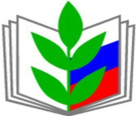 ПРОФСОЮЗ РАБОТНИКОВНАРОДНОГО ОБРАЗОВАНИЯ И НАУКИРОССИЙСКОЙ ФЕДЕРАЦИИ(ОБЩЕРОССИЙСКИЙ ПРОФСОЮЗОБРАЗОВАНИЯ)КРАСНОДАРСКАЯ КРАЕВАЯ ОРГАНИЗАЦИЯ     ГУЛЬКЕВИЧСКАЯ РАЙОННАЯ ОРГАНИЗАЦИЯ 352191   г. Гулькевичиул. Братская, 2 тел./факс 8-86160-3-44-61эл. почта   yanna_2004@bk.ruот  24.07.2017 г. № 96Председателю краевойорганизации Профсоюза Даниленко С.Н.Содержание льгот (гарантий), предоставляемых работникам в территорииЧисленность работников, фактически воспользовавшихся льготой (гарантией) за отчетный периодДенежные средства, выделенные на предоставление льгот (гарантий) Денежные средства, выделенные на предоставление льгот (гарантий) Содержание льгот (гарантий), предоставляемых работникам в территорииЧисленность работников, фактически воспользовавшихся льготой (гарантией) за отчетный периодИз  муниципальногобюджета (тыс. руб.)Из  средствПрофсоюза(тыс. руб.)Дополнительные муниципальные выплаты отдельной категории работников к должностному окладу (ставке)--Премии-к празднованию Дня защитника отечества, Международного женского дня6160 000,0Материальная помощь по различным основаниям 79100 500,0Формы материальной поддержки молодых специалистов:-оплата взносов и дорожных расходов для участия в форуме молодых педагогов;-оплата взносов за участие в турпоходе;- премирование за участие в фестивале-Премирование за участие в интеллектуальной игре «Что?Где? Когда?»;1633 500,0Формы поощрения наставников за работу с молодыми специалистами:Поддержка работников, уходящих на пенсию по возрасту:Организация санаторно-курортного лечения оздоровления, отдыха21191 760,0Компенсация оплаты за содержание детей в ДОУЧастичная компенсация стоимости проезда к месту работы и обратноДоплаты, премии за территориальные отраслевые наградыЧастичная компенсация стоимости питанияЧастичная компенсация стоимости аренды жильяЗаключение договоров с предприятиями сферы торговли, услуг на предоставление льготных скидок для членов Профсоюза- заключен договор со спортивным клубом Атлант на посещение спортивного зала с скидкой на абонемент.-заключен договор с ДОСААФ России Гулькевичского района на получение скидки при обучении на категорию «В»   -Заключен договор с базой отдыха ОО «Сосны» - Центр красоты и здоровья  (курсовки/ басссейн, боулинг, бильярд)10 % скидки10% скидки10 % скидки10% /50%Частичная компенсация коммунальных услуг библиотекарям, медицинским сестрамОрганизация досуга членов Профсоюза (посещение концертной программы)1810 000,0